Język angielski – grupa 5-latkówDrodzy RodziceZ uwagi na panującą sytuację nie mogę spotykać się osobiście z Państwa dziećmi. Nie oznacza to jednak, że nasi podopieczni muszą być pozbawieni kontaktu z językiem angielskim. Teraz to Rodzic może w ciągu dnia utrwalać ze swoim dzieckiem słówka, które już poznaliśmy podczas zajęć. W każdym tygodniu postaram się przesłać wskazówki do zabaw językowych z dzieckiem.Zaczynamy!  House – domDomowa zabawa z językiem angielskim1. Rodzic drukuje obrazki z pomieszczeniami, pokazuje dziecku i prosi o nazywanie.2. Rodzic rozkłada obrazki na dywanie. Gdy dziecko zamyka oczy - chowamy jeden obrazek – dziecko nazywa schowane pomieszczenie.3. POKOJERodzic proponuje dziecku zabawę w odgadywanie nazw pokoi. Najpierw idą do każdego z nich. Rodzic mówi odpowiednio: ‘bedroom/bathroom/kitchen/living room’.Następnie stają oboje w centralnym miejscu w domu, z którego jest podobna droga do każdegopomieszczenia. Rodzic podaje polecenia: ‘Go to the bedroom/bathroom/kitchen/living room.’ Zadaniem dziecka jest wybranie odpowiedniego miejsca i pobiegnięcie do niego.4. Dziecko rysuje wymarzony dom. Rodzic prosi o nazwanie pomieszczeń. Można zapytać o kolory ‘What colour is it?’ (wymowa: łot kolor is it?)5. W każdej chwili można utrwalać słówka, bawić się z dzieckiem, prosić o przypominanie nazw. Można poprosić dziecko, aby stało się nauczycielem i uczyło mamę, tatę, siostrę itd. nowych słówekZabawy do wykorzystanie w wolnym czasiePozdrawiamAleksandra KwasigrochWYRAŻENIEWYMOWATŁUMACZENIE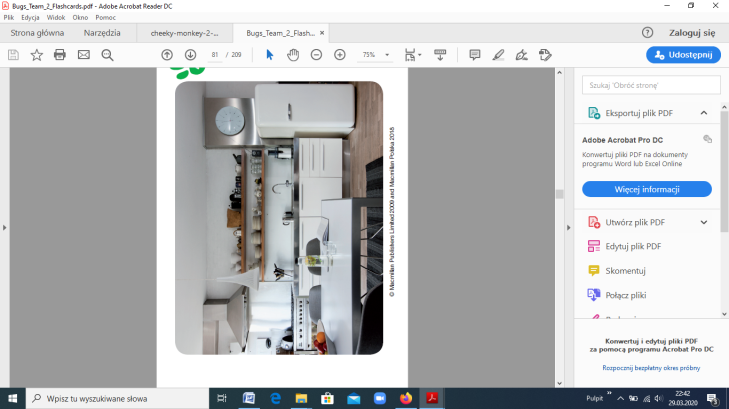 kitchenkiczynKuchnia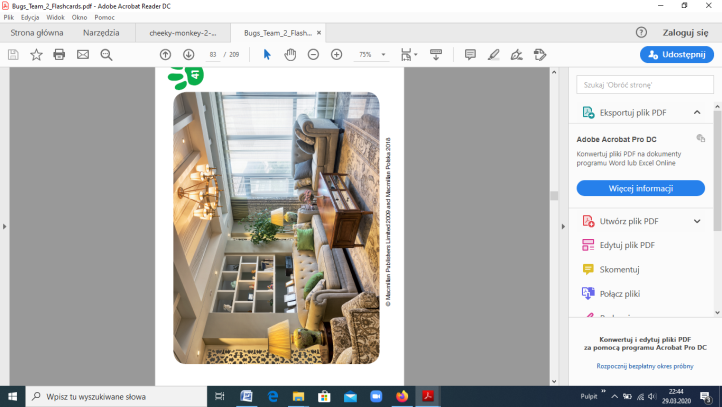 living roomlywin ruumPokój dzienny 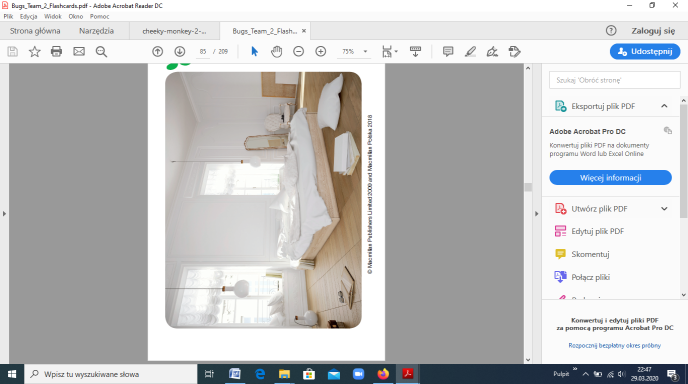 bedroombedrumSypialnia 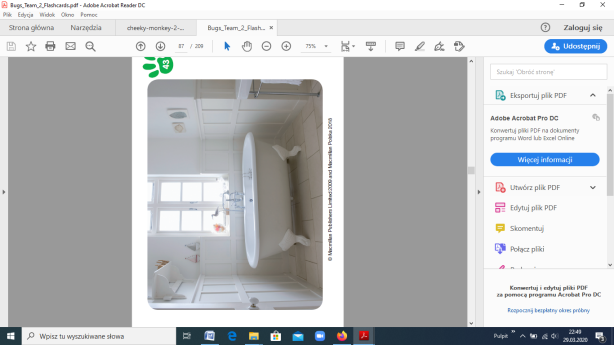 bathroombafrumŁazienka 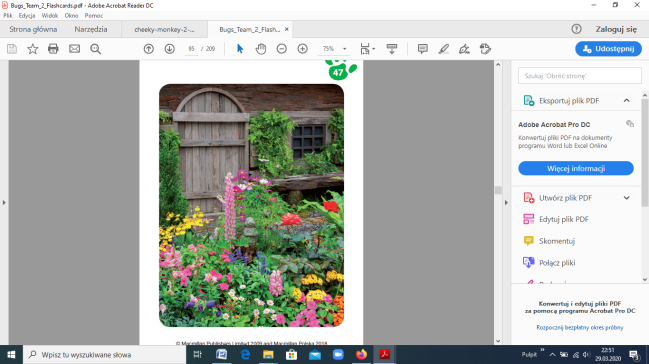 gardenga(r)d(e)nogród